Nom :_______________					Date :_______________Q1) Remplie le tableau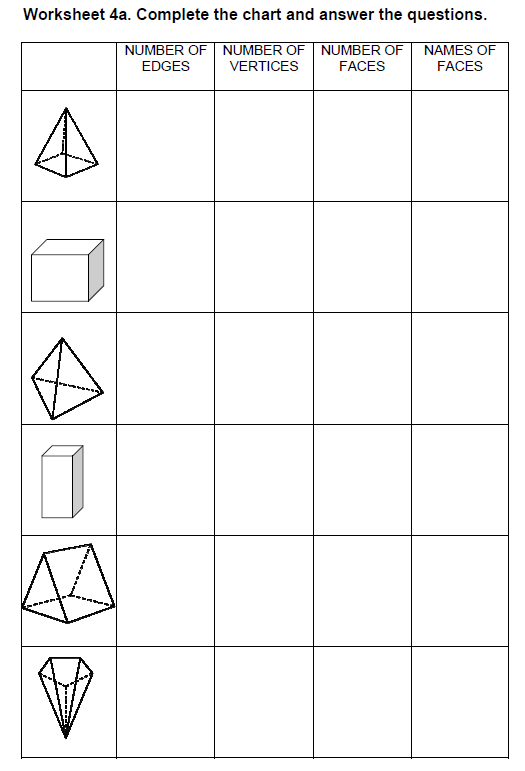 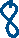 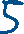 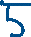 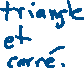 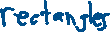 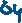 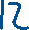 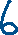 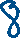 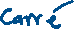 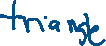 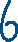 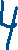 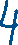 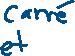 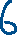 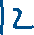 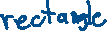 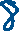 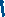 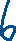 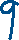 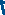 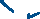 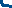 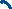 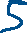 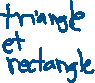 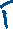 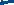 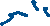 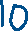 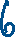 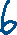 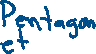 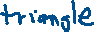 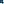 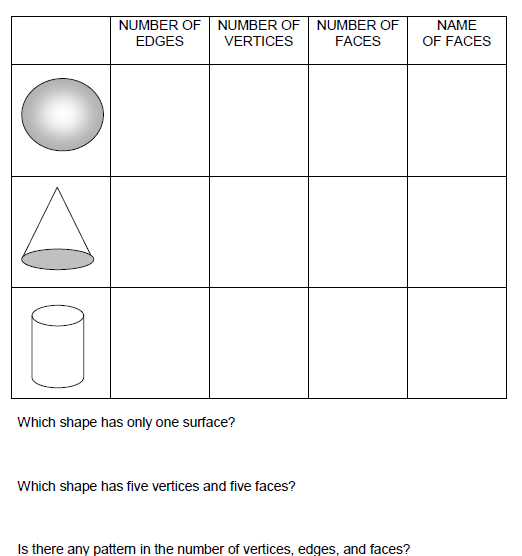 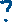 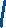 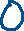 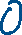 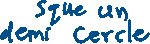 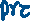 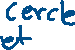 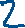 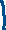 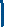 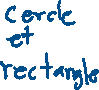 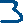 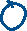 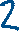 1b) Quel forme a seulement une surface ?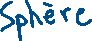 1c) Quel forme a cinq sommets et cinq faces ?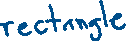 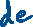 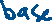 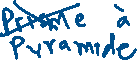 1d) Est-ce qu’il y a une régularité dans le nombre de sommets, arêtes et faces ?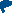 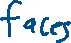 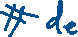 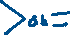 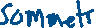 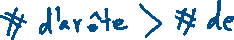 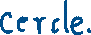 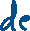 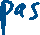 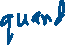 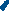 Q1) Lesquels de ces développements peux-tu utiliser pour construire un cube ?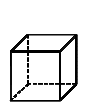 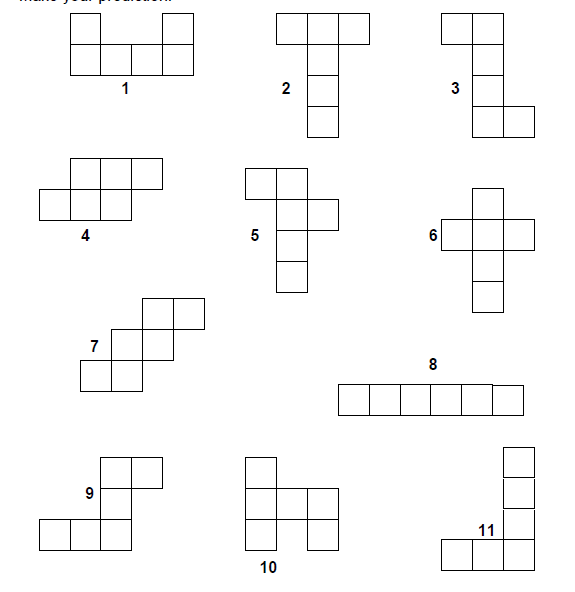 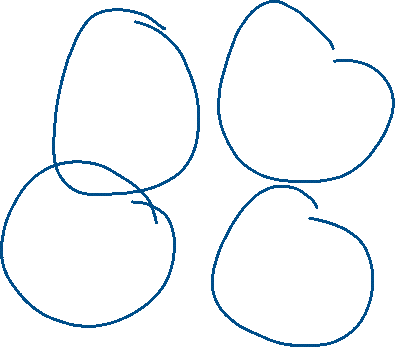 Pour pouvoir construire un cube il faut quoi ? __________________________________________________________________________________________________________________________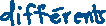 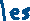 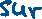 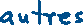 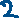 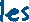 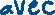 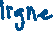 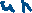 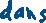 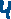 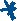 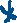 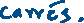 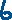 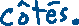 Q2)  Quel forme géométrique va avec quel développement ?  Il y a un extra.  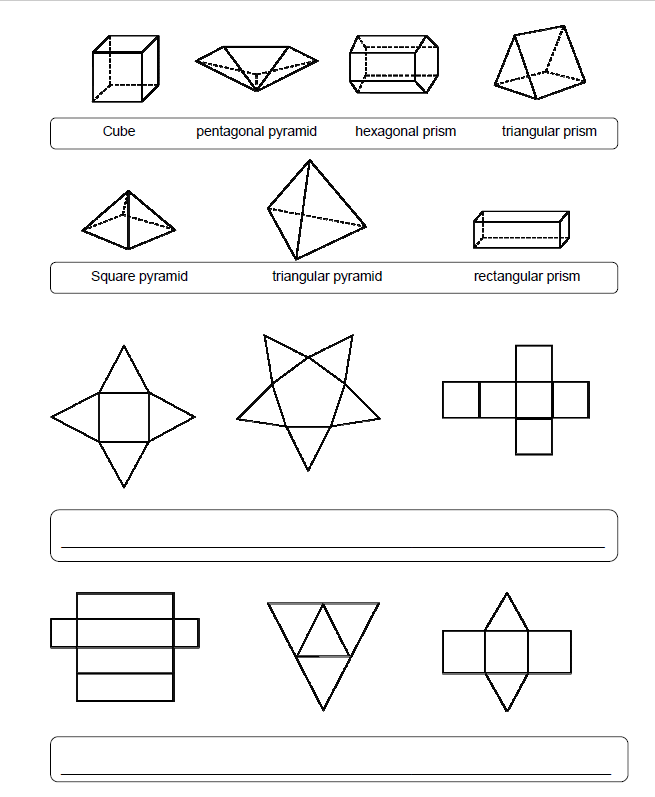 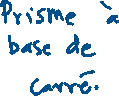 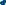 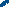 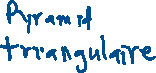 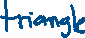 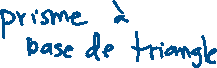 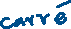 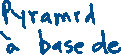 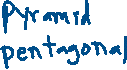 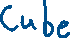 Fini ? Page 171 à 173 Questions 3, 4, 6, 7, et 13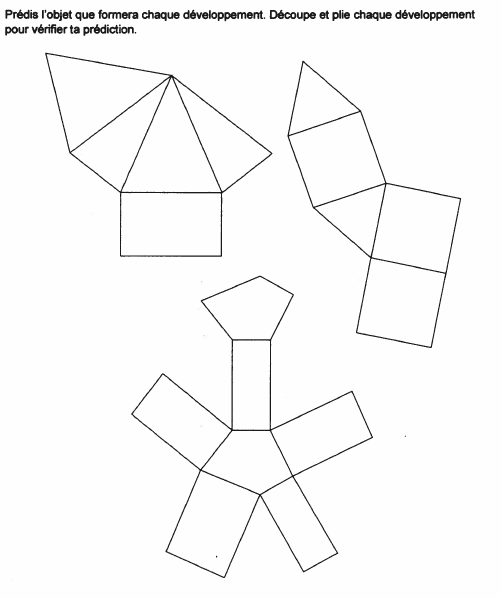 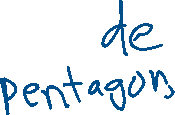 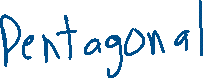 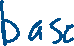 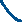 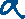 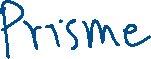 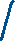 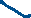 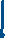 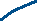 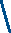 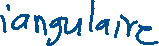 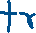 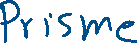 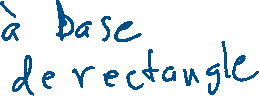 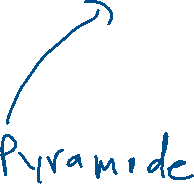 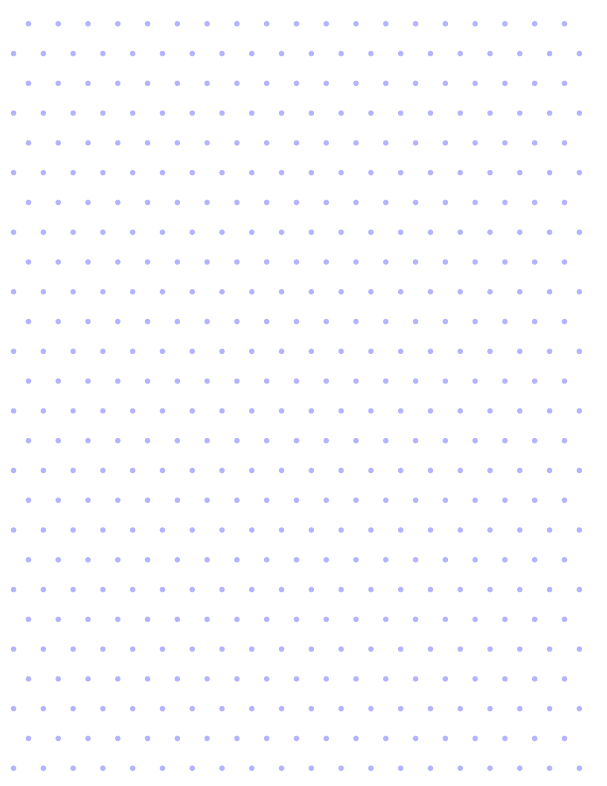 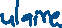 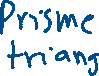 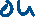 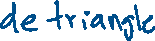 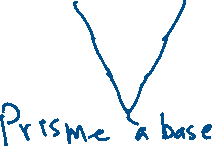 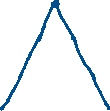 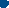 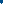 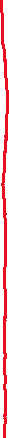 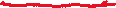 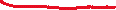 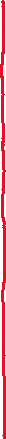 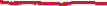 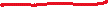 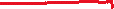 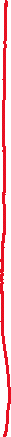 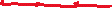 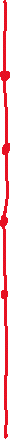 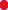 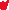 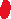 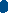 FormeNombre d’arêtesNombre de sommetsNombre de facesLes noms des faces